Date du questionnaire La photo ci-contre représente (Cochez la bonne réponse)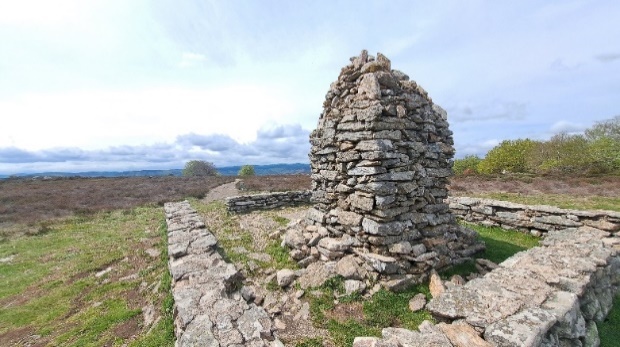 Le sommet de l’Espinouse		Le sommet du Mont Caroux		Le sommet du Mont Marcou		Quelle est le nom des Gorges qui ne se trouvent PAS dans le Massif du Caroux :Quel portail n’existe pas dans le massif du Caroux EspinouseDécrivez en quelques lignes les activités sportives que vous avez eu l’occasion de pratiquer dans le massif du Caroux